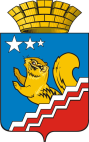 Свердловская областьГЛАВА ВОЛЧАНСКОГО ГОРОДСКОГО ОКРУГАпостановление02.06.2017   год	      	                             		                                           № 252г. ВолчанскО создании  муниципального проектного офиса администрации Волчанского городского округаРуководствуясь Уставом Волчанского городского округа, в целях реализации постановления главы Волчанского городского округа  от 10.03.2017 № 125 «О создании Управляющего совета (Проектного комитета) по реализации программы развития Волчанского городского округа»,  ПОСТАНОВЛЯЮ:Создать муниципальный проектный офис администрации Волчанского городского округа.2.	Утвердить:2.1.	положение о муниципальном проектном офисе администрации Волчанского городского округа (прилагается).2.2.	состав муниципального проектного офиса администрации Волчанского городского округа (прилагается).Настоящее постановление разместить на официальном сайте Волчанского городского округа в сети Интернет http://www.volchansk-adm.ru/.Контроль за исполнением настоящего постановления оставляю за собой.Глава городского округа					                     А.В. ВервейнУТВЕРЖДЕНОпостановлением главыВолчанского городского округаот  02.06.2017 года  № 252ПОЛОЖЕНИЕ О МУНИЦИПАЛЬНОМ ПРОЕКТНОМ ОФИСЕАДМИНИСТРАЦИИ ВОЛЧАНСКОГО ГОРОДСКОГО ОКРУГАГлава 1. Общие положения1.1. Муниципальный проектный офис администрации Волчанского городского округа (далее – муниципальный проектный офис) является координационно-контрольным органом в сфере управления проектной деятельностью, обеспечивающим организацию системы управления проектной деятельностью в администрации Волчанского городского округа, а также планирование, реализацию и контроль проектной деятельности в администрации Волчанского городского округа. 1.2. Муниципальный проектный офис в своей деятельности руководствуется законодательством Российской Федерации, нормативными правовыми актами Свердловской области, правовыми актами Волчанского городского округа, а также настоящим Положением. Глава 2. Основные функции муниципального проектного офиса2.1. Муниципальный проектный офис в пределах своей компетенции: 2.1.1. Осуществляет аналитическое, методологическое и методическое обеспечение проектной деятельности в администрации Волчанского городского округа, в том числе разработку и утверждение методических документов, накопление и передачу опыта управления, сбор и внедрение лучших практик в области управления проектной деятельностью. 2.1.2. Осуществляет организационное обеспечение проектной деятельности администрации Волчанского городского округа, в том числе обеспечение деятельности создаваемых в установленном порядке координационных и совещательных органов системы управления проектной деятельностью администрации Волчанского городского округа. 2.1.3. Организовывает взаимодействие и разрешение конфликтов при осуществлении проектной деятельности администрации Волчанского городского округа. 2.1.4. Ведёт документацию, связанную с осуществлением проектной деятельности администрации Волчанского городского округа. 2.1.5. Рассматривает и согласовывает проектные инициативы администрации Волчанского городского округа, в том числе на определение их соответствия Стратегии социально-экономического развития Волчанского городского округа, возможности реализации комплекса мероприятий в качестве проекта. 2.1.6. По итогам рассмотрения проектных инициатив готовит заключения. 2.1.7. Рассматривает и согласовывает в порядке, установленном правовыми актами Волчанского городского округа, управленческие и иные документы по проектам (портфелям проектов) администрации Волчанского городского округа, инициирует и согласовывает внесение в них изменений.2.1.8. Осуществляет управление проектами (портфелями проектов) администрации Волчанского городского округа, подготовку предложений о формировании, изменении перечня проектов (портфелей проектов) на основе анализа Стратегии социально-экономического развития Волчанского городского округа в порядке, установленном правовыми актами Волчанского городского округа. 2.1.9. Осуществляет контроль реализации проектов (портфелей проектов) администрации Волчанского городского округа, и соблюдения их показателей. 2.1.10. Организует мероприятия, формирует предложения и отчётности по развитию системы управления проектной деятельностью в администрации Волчанского городского округа. 2.1.11. Осуществляет подготовку и предоставление отчётности, в том числе сводной, управленческих документов по проектам (портфелям проектов) администрации Волчанского городского округа в Управляющий совет (Проектный комитет), в том числе по их запросу, для анализа, проверки и согласования. 2.1.12. Согласовывает проектные инициативы, направленные Управляющим советом (Проектным комитетом). 2.1.13. Взаимодействует с Управляющим советом (Проектным комитетом) по вопросам организации и развития проектной деятельности в администрации Волчанского городского округа, формирования методологии управления проектной деятельностью администрации Волчанского городского округа, аналогичной методологии управления проектной деятельностью исполнительных органов государственной власти Свердловской области, участия муниципальных служащих администрации Волчанского городского округа в проектах (портфелях проектов) исполнительных органов государственной власти Свердловской области, получения консультаций и эскалации вопросов, проблем в сфере управления проектной деятельностью, обмена опытом управления, сбора и внедрения лучших практик в области управления проектной деятельностью а также по иным вопросам, связанным с организацией и управлением проектной деятельностью. 2.1.14. Осуществляет иные функции в сфере управления проектной деятельностью. Глава 3. Права муниципального проектного офиса3.1. Муниципальный проектный офис имеет право: 3.1.1. Запрашивать от отделов администрации Волчанского городского округа сведения и материалы, необходимые для выполнения возложенных на муниципальный проектный офис задач. 3.1.2. Требовать от участников проектной деятельности своевременного предоставления информации о ходе реализации проектов, а также разъяснения по предоставленным данным. 3.1.3. Готовить в пределах своей компетенции документы, обязательные для исполнения участниками проекта. 3.1.4. Давать разъяснения по вопросам, входящим в компетенцию муниципального проектного офиса. 3.1.5. В установленном порядке инициировать изменения в плановой и проектной деятельности администрации Волчанского городского округа. 3.1.6. Участвовать в совещаниях и иных мероприятиях, на которых рассматриваются вопросы, находящиеся в компетенции муниципального проектного офиса. Глава 4. Состав и организация работы муниципального проектного офиса4.1. Руководителем муниципального проектного офиса является заместитель главы администрации Волчанского городского округа по социальным вопросам. 4.2. Состав муниципального проектного офиса: 4.2.1. Руководитель муниципального проектного офиса. 4.2.2. Специалисты администрации Волчанского городского округа. 4.3. Руководитель муниципального проектного офиса: 4.3.1. Организует и контролирует работу муниципального проектного офиса. 4.3.2. Организует взаимодействие участников муниципального проектного офиса в рамках задач, решаемых муниципальным проектным офисом. 4.3.3. Обеспечивает взаимодействие муниципального проектного офиса с другими участниками проектного управления в администрации Волчанского городского округа. 4.3.4. Анализирует отчётную информацию о ходе реализации проектов в Волчанском городском округе. 4.3.5. Формирует сводный отчёт о деятельности муниципального проектного офиса. 4.3.6. Подписывает в пределах своей компетенции документы, касающиеся деятельности муниципального проектного офиса. 4.4. Муниципальный проектный офис подчиняется главе Волчанского городского округа.УТВЕРЖДЕНпостановлением главыВолчанского городского округаот  02.06.2017 года  № 252СОСТАВ МУНИЦИПАЛЬНОГО ПРОЕКТНОГО ОФИСААДМИНИСТРАЦИИ ВОЛЧАНСКОГО ГОРОДСКОГО ОКРУГАБородулина Инна Вениаминовна, заместитель главы администрации Волчанского городского округа по социальным вопросам, руководитель муниципального проектного офиса;Феттер Елена Викторовна, начальник экономического отдела администрации Волчанского городского округа, заместитель руководителя муниципального проектного офиса;Бургардт Галина Александровна, специалист 1 категории экономического отдела администрации Волчанского городского округа, ответственный секретарь муниципального проектного офиса;Члены муниципального проектного офиса:Клементьева Юлия Павловна, начальник отдела ЖКХ, строительства и архитектуры администрации Волчанского городского округа;Ройд Юлия Андреевна, ведущий специалист отдела потребительского рынка и услуг администрации Волчанского городского округа;Симонова Татьяна Валерьевна, начальник финансового отдела администрации Волчанского городского округа.